Improving deaf children’s literacy skills: Progress sheet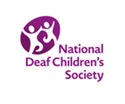 This worksheet might be useful to record the progress of individual pupils. Name of pupil  ..................................................................................ProgressUnit NotesDate complete12345678910